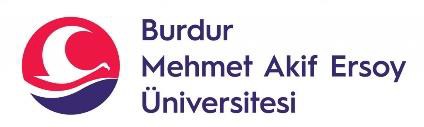 Ekler;1. Kabul Belgesi / Davet MektubuYukarıda vermiş olduğum bilgilerin doğruluğunu teyit ediyor ve bilgilerin hatalı olması durumunda doğacak olan tüm sorumlulukları kabul ve taahhüt ediyorum.Tarih ve İmzaTC Kimlik NoUnvanı, Adı Soyadıİlgili Birim (Fak., YO, vb.)Bölüm / Anabilim DalıGideceği Ülke-ŞehirGideceği Kurum veya MerkezKatılacağı Bilimsel EtkinlikKongre Konferans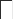 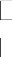 Diğer:…………Seminer SempozyumKonser Sergi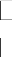 Bilimsel Etkinliğe Katılım Türü:Sözlü Sunu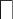 Sanatsal EtkinlikPoster Sunusu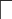 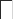 BienalDiğer:.........……………Bilimsel	Etkinliğin	Tarihi	ve Süresi: (Yol süresi dahil)Etkinlik İle İlgili ÖdemeYapılacak İse (Yolluk-Yevmiye) Bütçe Türü:Ünv. Merk. Yön TÜBİTAKBAP ÖYPDiğer .........…………….Etkinliğin Adresi:Bilimsel Etkinliğe İlişkin Açıklamalar: